NÚMERO DE MATRÍCULA	    NOME COMPLETO DO REQUERENTECURSO E-MAILAUTORIZO O DÉBITO NO BOLETO BANCÁRIOEspecificação:___________________________________________________________________________________________________________________________________________________________________________________________________________________________________________________________________________O prazo para emissão dos documentos pela Secretaria Acadêmica é considerado a partir da data de confirmação de pagamento da taxa administrativa.Data: _____/_____/________			         Assinatura: ___________________________________-------------------------------------------------------------------------------------------------------------------------------------------------------ESPAÇO RESERVADO PARA A SECRETARIA ACADÊMICADocumento emitido pela Secretaria em: ____/____/________	Por: _________________________________________Informações da Secretaria:   _______________________________________________________________________________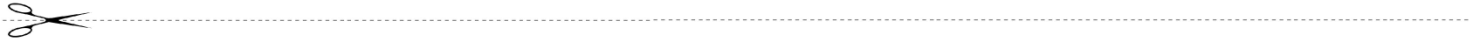 REQUERIMENTO GERAL - COMPROVANTENOME COMPLETO DO REQUERENTECÓDIGO DA SOLICITAÇÃO							          	        PREVISÃO DE ENTREGADATA DA SOLICITAÇÃO: _____/_____/__________		ATENDIDO POR: ______________________________________OBSERVAÇÕES: Para retirar a documentação solicitada, é obrigatória a apresentação deste comprovante. Documentos não retirados em até 45 dias após a data prevista para entrega serão destruídos.As solicitações de 2ª via de carteirinhas serão encaminhadas para a confecção nos dias 15 e 30 de cada mês. A carteirinha poderá ser retirada na Secretaria Acadêmica 15 dias após a data do encaminhamento.SOLICITAÇÃO (Marcar com um X a opção desejada)SOLICITAÇÃO (Marcar com um X a opção desejada)PRAZO DE EMISSÃO1Atestado de Matrícula, Declarações e/ou Similares (especificar)3 dias úteis22ª via de carteirinha 15 dias3Histórico Escolar (discentes ativos)3 dias úteis4Histórico Escolar (discentes inativos)30 dias5Plano de Ensino/Conteúdos Programáticos (especificar os componentes curriculares)30 dias6Declaração de Residência3 dias úteis7Análise Curricular15 dias úteis8Outro (especificar)Obs.:Obs.: